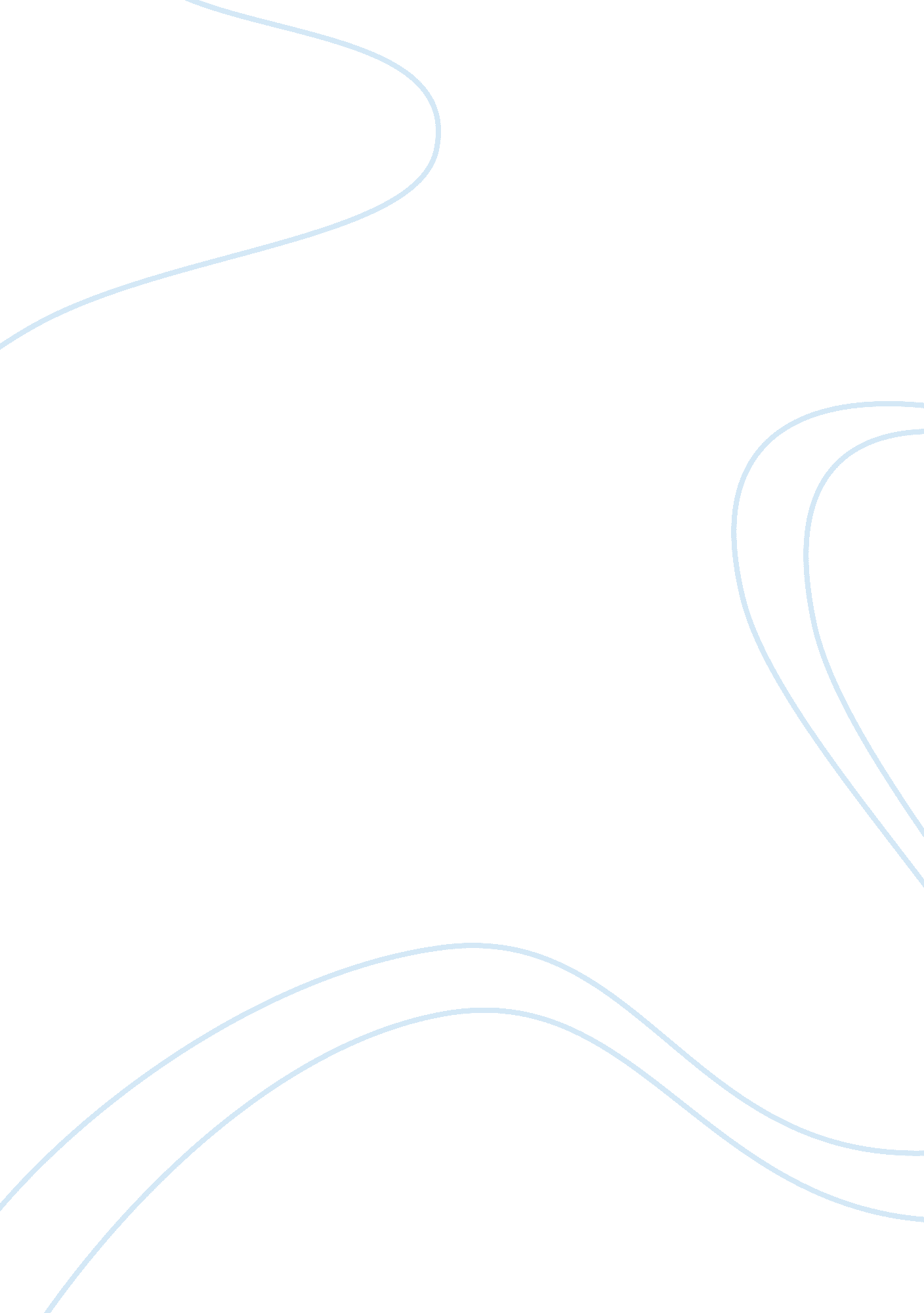 Free literature review on kathleen stewart's "ordinary affects"Literature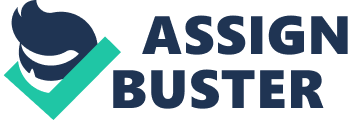 Literature review based on " Kathleen Stewart (2007) Ordinary Affects pp1-7 and pp15-21 
In this work, Stewart appears to have assumed an affective turn through denoting the more recent step by citing the prevailing move from the discursive exploration of the daily figurative representation regarding affective intimacies and intensities, which accumulate in the everyday living moments (Stewart 2). This book avoids academic traditions of uncovered truths and demystification. Alternatively, it attempts to slow the quick jump to representational thinking and evaluation of critique. He finds something to say about ordinary affects through carrying out some of the texture and intensity that makes animate and habitable (4). Stewart’s work has interest in experience, embodiment, as well as the role of emotions in the production and sustenance of political and social attachments and formations. Stewart states ordinary affects to be public feelings that start and end in wide circulation, but similarly they are the things that perceivably intimate lives consist. Additionally, the author claims that affects do not have to await rationalization, classification and definition before their effect is felt (Stewart 15). 
Through her work, Stewart is able to create questionably create the decisive distance required by rigorous academic scholarship. I am left to wonder why the author is not much on a subject position or rather an agent of hot pursuit of a definitive thing as a contact point (18). On the contrary, she appears to gaze, imagine, performs, asserts, and takes on not a flat and finished truth but rather some likelihoods as well as threats, which are perceivable in the effort of becoming attuned to what might be offered by a particular scene. The evidence, brought forth by the author leads into a different view about cultural theory as something practiced in everyday life (Stewart 21). Work Cited Stewart, Kathleen, Ordinary Affects, Durham, NC: Duke University Press, 2007. Pp1-7 and Pp15-21. 